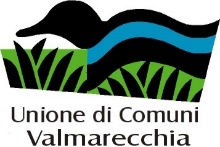 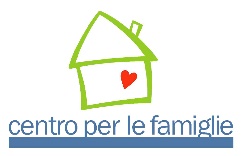 Programmazione del Centro per le Famiglie Valmarecchia per genitori di ragazzi adolescentiSerate in diretta streaming sulla pagina Facebook del Centro per le Famiglie Valmarecchia:Martedì 25 Gennaio ore 20:45, “La socializzazione in adolescenza: in bilico tra solitudine e popolarità”, incontro con la psicologa e psicoterapeuta dott.ssa Federica MussoniMartedì 8 Febbraio ore 20:45, “Questa casa non è un albergo: equilibrismi tra autonomia e regole nella relazione tra genitori e figli adolescenti”, incontro con la psicologa e psicoterapeuta dott.ssa Chiara ConteMartedì 22 Febbraio ore 20:45, “L’adolescente nella sfida di gestire le sue emozioni: sapersi pensare per arrivare a conoscere meglio sé stessi e gli altri”, incontro con lo psicologo e psicoterapeuta dott. Samuele BedettiGiovedì 10 Marzo ore 20:45, “Aiutare i propri figli a costruire nuove abitudini tra musica, cultura e sani stili di vita”, incontro con lo psicologo dott. Matteo StievanoGruppi di parola:“Sempre mamma, sempre papà”, incontri dedicati a genitori separati o in via di separazione” (Lunedì 7-14-21-28 Febbraio e 7-14 Marzo ore 20:00 presso il Centro per le Famiglie Valmarecchia)“I miei genitori sono separati”, gruppi di parola per ragazzi in età 12-16 anni per vivere più serenamente e con maggior consapevolezza la riorganizzazione familiare ed i cambiamenti che ciò comporta”